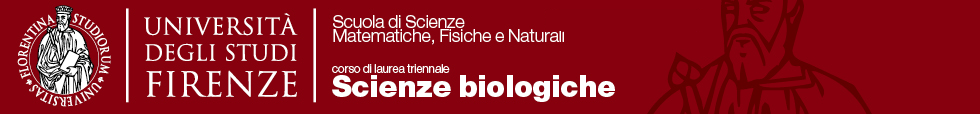 Candidato: Nome Cognome						email:Relatore: Prof./Dr. Nome Cognome					email:Correlatore: Prof./Dr. Nome Cognome					email:Secondo correlatore(eventuale): Prof./Dr. Nome Cognome		email:Titolo della tesi in italiano (calibri 14)Titolo della tesi in inglese (calibri 14)Testo del riassunto (in italiano o inglese) (Calibri 12, interlinea 1.15; max 3.000 caratteri spazi inclusi)